Επαναληπτικό φυλλάδιο στα Μαθηματικά Ενότητα 7: Πρόσθεση και αφαίρεση αριθμών μέχρι το 10Όνομα:  _____________________________  Τάξη:  ____  Ημερομηνία: __________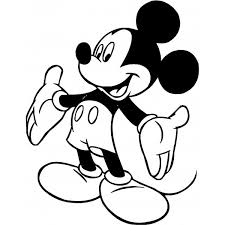 Λύνω τις πιο κάτω μαθηματικές προτάσεις: 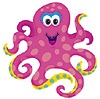 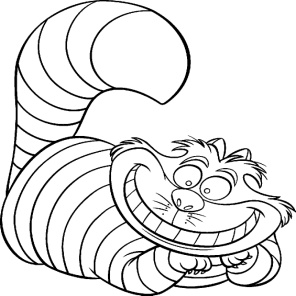 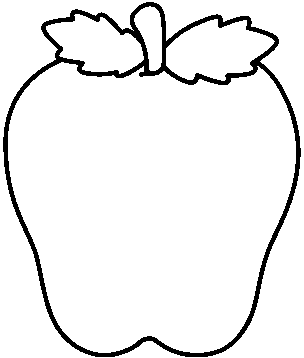 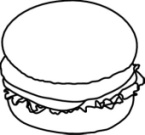 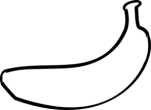 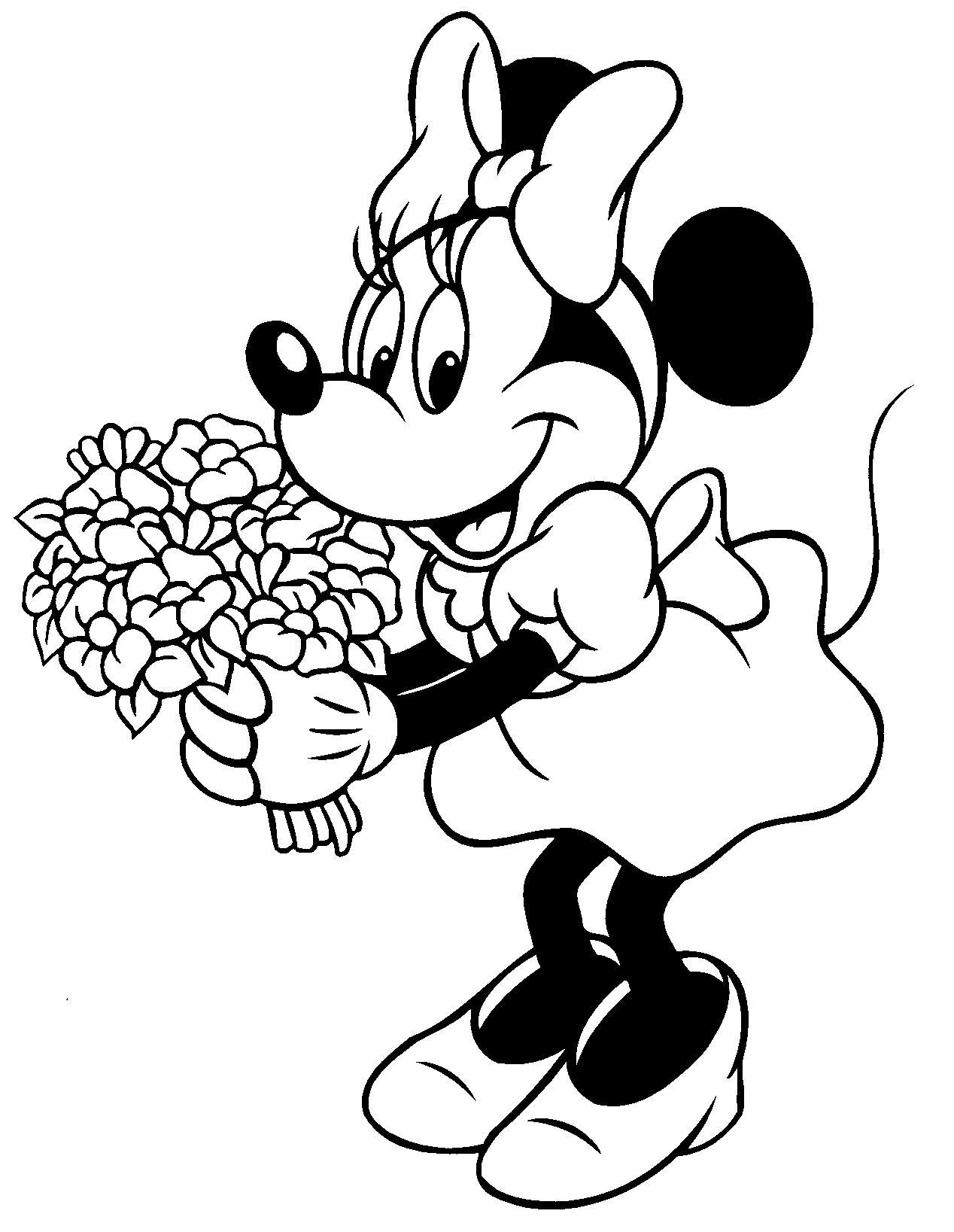 6.  Συμπληρώνω τα σχέδια και τις μαθηματικές προτάσεις.   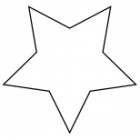 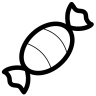 7.  Λύνω τα πιο κάτω προβλήματα.Η κυρία Λένα έφτιαξε 3 κέικ.  Η μαμά μου έφτιαξε 2 κέικ περισσότερα απότην κυρία Λένα. Πόσα κέικ έφτιαξε η μαμά μου;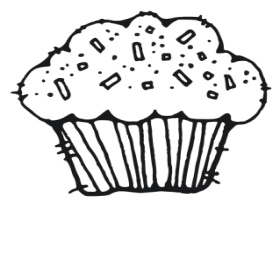 Μαθ. Πρόταση:_______________________________Απάντηση:  ________________________________________________________Στον κήπο φύτρωσαν 7  λουλουδάκια, κόκκινα και κίτρινα.  Αν τα κόκκινα είναι 4, πόσα είναι τα κίτρινα λουλουδάκια; 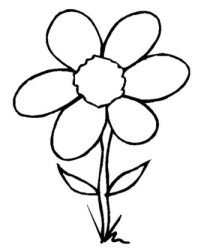 Μαθ. Πρόταση:_______________________________Απάντηση:  _______________________________________________________9 -  3 = 2 +  1 =1 +  5 =1 +  4 =     + 2 = 32 +  2 = 0 +  1 =7 -  2 =6 -  4 =     + 1 = 68 – 4  = 9 -  3 =6 -  6 =9 -  1 = 6 -     = 66 -  3 = 0 +  5 =2 -  1 =5 -  1 =     + 3 = 62 +  8 = 3 +  2 =3 +  3 =9 -  4 = 5 -     = 25 – 4  = 3 +  5 =2 +  7 =0 +  5 =7 -     = 58 – 2  = 4 -  1 =0 +  6 =6 +  2 =     + 5 = 64 -  4 = 2 +  5 =7 -  4 =5 +  3 =3 -     = 1